Dear Parents,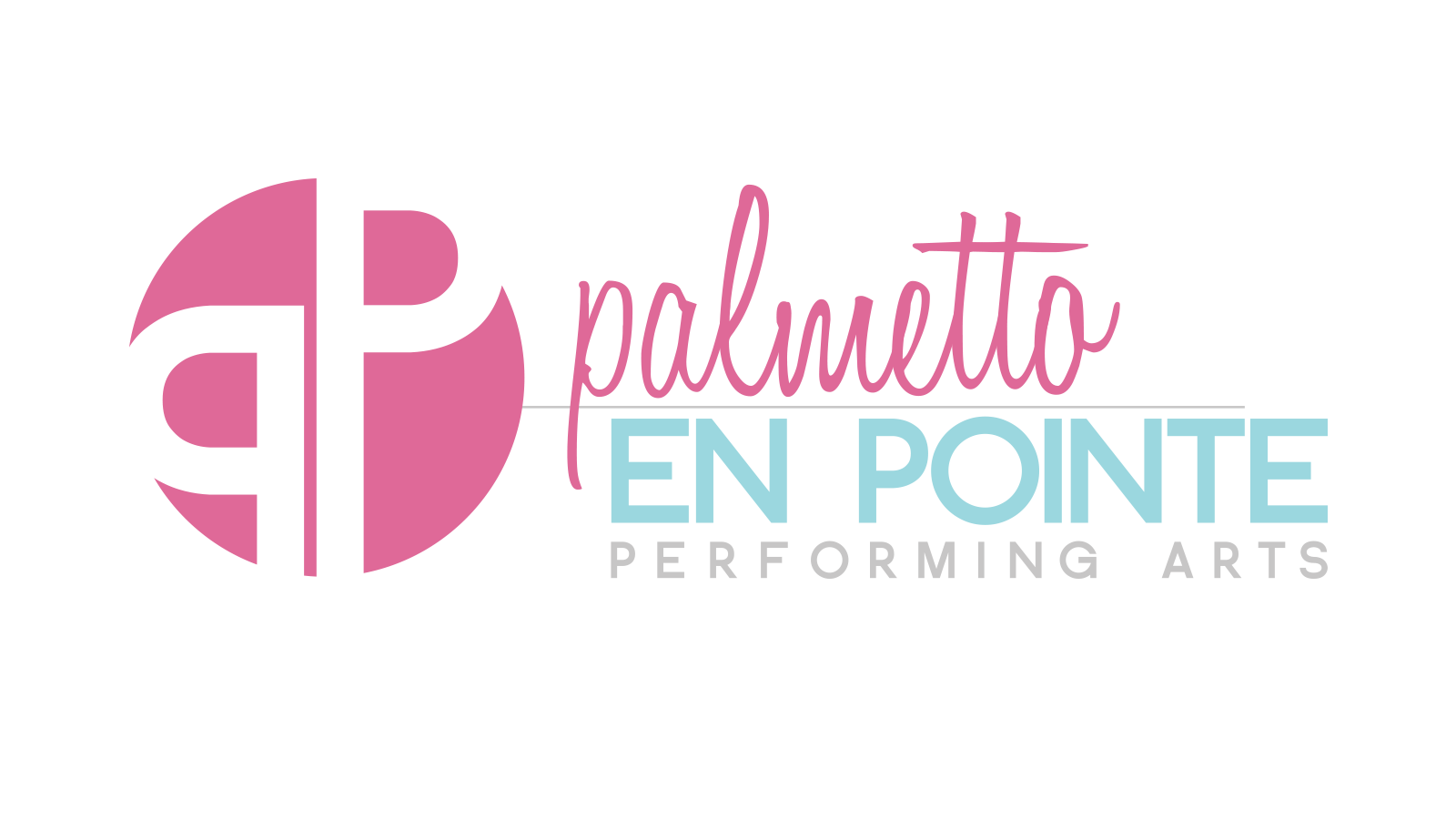 We have some very exciting news! This year, we’re working with a company called TutuTix to make it easier for you to purchase recital tickets. This year we thought it would be helpful to eliminate the hassle of coming to the studio, waiting in line, and spending your valuable time purchasing tickets. NOW, you’ll be able to do it from the convenience of your own living room, office, or wherever you are.Watch this video to learn more about buying tickets through TutuTix: https://vimeo.com/60568395 Tickets will go “on sale” at this date and time
FRIDAY, May 4th at 12:00 NOON.
At that time, you can purchase tickets by any of the following ways:Go to our special TutuTix page on your computer, tablet, or smart phone at www.tututix.com/peppa Go to our Facebook Fan Page and click the “Buy Tickets” tab at the top, orJust call 855-222-2TIX (2849)Ticket prices will be: $8.00 ***Make sure you choose the correct show/event before purchasing. Note that you will need a credit or debit card to buy tickets, and that tickets will be sold on a first come, first served basis. *Remember that all seats in this auditorium are great! *The lower level is a small incline up…The second level is stadium seating with stairs between each level. You’ll have several options for how you want your ticket delivered. You can have it emailed to you, sent to your mobile phone internet browser, and even add it to your Apple Passbook (if you have the latest iPhone software) at no charge! Or, you can choose to have TutuTix mail you foil-embossed keepsake tickets for an additional fee– with your dancer’s name printed directly on the ticket!**If you do not have access to a printer, we will be glad to print them in our office for you during office hours. I know this is a new process for us, and I appreciate your patience and feedback as we work through this change that we believe will make this process easier on all involved. -Palmetto En Pointe